敏實科技大學        學年度第     學期學生自主學習計畫書申請表申請日期：　　年　 月　  日備註:1.自主學習計畫完成後，應繳交成果報告(學習心得與活動成果紀錄)，其餘學習成果係依據本計畫所列之學習成果效益檢附之。 2.本表不敷使用者，請另表填具。敏實科技大學         學年度第       學期學生自主學習成績審核表發表日期：　　年　 月　  日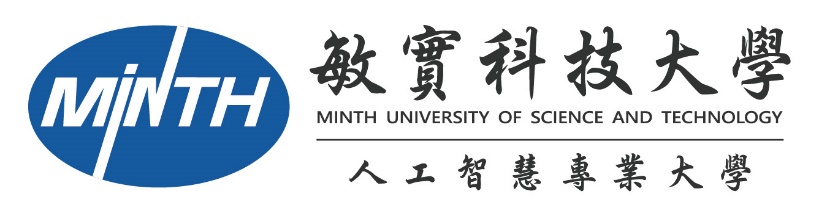 _________學年度第________學期自主學習成果報告書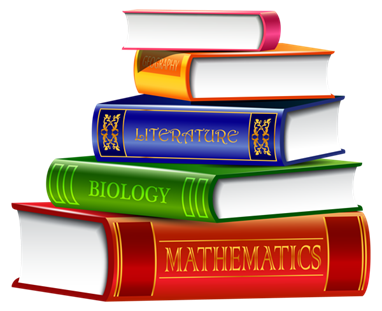 主軸一：教學創新精進項目編號：1-2-5子計畫名稱：自主學習社群(學習主題名稱)執行單位：執行單位+執行者中華民國XXX年XX月XX日目　錄壹、計畫簡介	2一、自主學習主題	2二、指導老師之專長簡歷	2三、自主學習目標	2四、與本學系領域或跨領域學習相關之描述：	2五、其他與就業、創意創新有關之描述：	2六、自主學習計畫內容	2貳、活動紀錄	3-5參、自主學習學生反思與心得	6肆、結語與建議	7伍、達成目標的學習成果	7(目錄請依活動名稱與資料內容修正) 敏實科技大學       學年度第     學期自主學習成果報告書計畫簡介自主學習主題：指導老師之專長簡歷：自主學習目標：與本學系領域或跨領域學習相關之描述：其他與就業、創意創新有關之描述：自主學習計畫內容：活動紀錄：自主學習學生反思與心得：註：每位成員皆須填寫。結語與建議：達成目標的學習成果：申	請	學	生申	請	學	生申	請	學	生申	請	學	生申	請	學	生申	請	學	生申	請	學	生申	請	學	生申	請	學	生申	請	學	生申	請	學	生申	請	學	生申	請	學	生班級班級班級學號學號學號姓名(限5人)姓名(限5人)姓名(限5人)指導老師指導老師指導老師老師電話老師電話老師電話學習主題(中/英文)擬申請學分數我 的 自 主 學 習 計 畫我 的 自 主 學 習 計 畫我 的 自 主 學 習 計 畫我 的 自 主 學 習 計 畫我 的 自 主 學 習 計 畫我 的 自 主 學 習 計 畫我 的 自 主 學 習 計 畫我 的 自 主 學 習 計 畫我 的 自 主 學 習 計 畫我 的 自 主 學 習 計 畫我 的 自 主 學 習 計 畫我 的 自 主 學 習 計 畫我 的 自 主 學 習 計 畫目標(中/英文)學習動機與目標：(請說明此項學習計畫之想法與初衷，以及預期的具體學習目標)(例如，我希望OOO課程或OOO知能之養成能有更深入與多元的探索和學習，於是撰寫本學習計畫書，自我規約學習，期於00月00日能達到OOO目標。)學習動機與目標：(請說明此項學習計畫之想法與初衷，以及預期的具體學習目標)(例如，我希望OOO課程或OOO知能之養成能有更深入與多元的探索和學習，於是撰寫本學習計畫書，自我規約學習，期於00月00日能達到OOO目標。)學習動機與目標：(請說明此項學習計畫之想法與初衷，以及預期的具體學習目標)(例如，我希望OOO課程或OOO知能之養成能有更深入與多元的探索和學習，於是撰寫本學習計畫書，自我規約學習，期於00月00日能達到OOO目標。)學習動機與目標：(請說明此項學習計畫之想法與初衷，以及預期的具體學習目標)(例如，我希望OOO課程或OOO知能之養成能有更深入與多元的探索和學習，於是撰寫本學習計畫書，自我規約學習，期於00月00日能達到OOO目標。)學習動機與目標：(請說明此項學習計畫之想法與初衷，以及預期的具體學習目標)(例如，我希望OOO課程或OOO知能之養成能有更深入與多元的探索和學習，於是撰寫本學習計畫書，自我規約學習，期於00月00日能達到OOO目標。)學習動機與目標：(請說明此項學習計畫之想法與初衷，以及預期的具體學習目標)(例如，我希望OOO課程或OOO知能之養成能有更深入與多元的探索和學習，於是撰寫本學習計畫書，自我規約學習，期於00月00日能達到OOO目標。)學習動機與目標：(請說明此項學習計畫之想法與初衷，以及預期的具體學習目標)(例如，我希望OOO課程或OOO知能之養成能有更深入與多元的探索和學習，於是撰寫本學習計畫書，自我規約學習，期於00月00日能達到OOO目標。)學習動機與目標：(請說明此項學習計畫之想法與初衷，以及預期的具體學習目標)(例如，我希望OOO課程或OOO知能之養成能有更深入與多元的探索和學習，於是撰寫本學習計畫書，自我規約學習，期於00月00日能達到OOO目標。)學習動機與目標：(請說明此項學習計畫之想法與初衷，以及預期的具體學習目標)(例如，我希望OOO課程或OOO知能之養成能有更深入與多元的探索和學習，於是撰寫本學習計畫書，自我規約學習，期於00月00日能達到OOO目標。)學習動機與目標：(請說明此項學習計畫之想法與初衷，以及預期的具體學習目標)(例如，我希望OOO課程或OOO知能之養成能有更深入與多元的探索和學習，於是撰寫本學習計畫書，自我規約學習，期於00月00日能達到OOO目標。)學習動機與目標：(請說明此項學習計畫之想法與初衷，以及預期的具體學習目標)(例如，我希望OOO課程或OOO知能之養成能有更深入與多元的探索和學習，於是撰寫本學習計畫書，自我規約學習，期於00月00日能達到OOO目標。)學習動機與目標：(請說明此項學習計畫之想法與初衷，以及預期的具體學習目標)(例如，我希望OOO課程或OOO知能之養成能有更深入與多元的探索和學習，於是撰寫本學習計畫書，自我規約學習，期於00月00日能達到OOO目標。)執行期間自     年   月   日起，至     年   月   日止自     年   月   日起，至     年   月   日止自     年   月   日起，至     年   月   日止自     年   月   日起，至     年   月   日止自     年   月   日起，至     年   月   日止自     年   月   日起，至     年   月   日止自     年   月   日起，至     年   月   日止自     年   月   日起，至     年   月   日止預計學習時數: XX小時預計學習時數: XX小時預計學習時數: XX小時預計學習時數: XX小時主要學習單元學習內容：(例如，有哪些重點項目，我想要學習哪些內容等)學習方法：(請說明此單元之學習方法)預期成效：(請說明預期學習效益評估指標及學習成果評量模式)學習內容：(例如，有哪些重點項目，我想要學習哪些內容等)學習方法：(請說明此單元之學習方法)預期成效：(請說明預期學習效益評估指標及學習成果評量模式)學習內容：(例如，有哪些重點項目，我想要學習哪些內容等)學習方法：(請說明此單元之學習方法)預期成效：(請說明預期學習效益評估指標及學習成果評量模式)學習內容：(例如，有哪些重點項目，我想要學習哪些內容等)學習方法：(請說明此單元之學習方法)預期成效：(請說明預期學習效益評估指標及學習成果評量模式)學習內容：(例如，有哪些重點項目，我想要學習哪些內容等)學習方法：(請說明此單元之學習方法)預期成效：(請說明預期學習效益評估指標及學習成果評量模式)學習內容：(例如，有哪些重點項目，我想要學習哪些內容等)學習方法：(請說明此單元之學習方法)預期成效：(請說明預期學習效益評估指標及學習成果評量模式)學習內容：(例如，有哪些重點項目，我想要學習哪些內容等)學習方法：(請說明此單元之學習方法)預期成效：(請說明預期學習效益評估指標及學習成果評量模式)學習內容：(例如，有哪些重點項目，我想要學習哪些內容等)學習方法：(請說明此單元之學習方法)預期成效：(請說明預期學習效益評估指標及學習成果評量模式)學習內容：(例如，有哪些重點項目，我想要學習哪些內容等)學習方法：(請說明此單元之學習方法)預期成效：(請說明預期學習效益評估指標及學習成果評量模式)學習內容：(例如，有哪些重點項目，我想要學習哪些內容等)學習方法：(請說明此單元之學習方法)預期成效：(請說明預期學習效益評估指標及學習成果評量模式)學習內容：(例如，有哪些重點項目，我想要學習哪些內容等)學習方法：(請說明此單元之學習方法)預期成效：(請說明預期學習效益評估指標及學習成果評量模式)規劃之學習時數學習內容：學習方法：預期成效：學習內容：學習方法：預期成效：學習內容：學習方法：預期成效：學習內容：學習方法：預期成效：學習內容：學習方法：預期成效：學習內容：學習方法：預期成效：學習內容：學習方法：預期成效：學習內容：學習方法：預期成效：學習內容：學習方法：預期成效：學習內容：學習方法：預期成效：學習內容：學習方法：預期成效：小時學習內容：學習方法：預期成效：學習內容：學習方法：預期成效：學習內容：學習方法：預期成效：學習內容：學習方法：預期成效：學習內容：學習方法：預期成效：學習內容：學習方法：預期成效：學習內容：學習方法：預期成效：學習內容：學習方法：預期成效：學習內容：學習方法：預期成效：學習內容：學習方法：預期成效：學習內容：學習方法：預期成效：小時學習內容：學習方法：預期成效：學習內容：學習方法：預期成效：學習內容：學習方法：預期成效：學習內容：學習方法：預期成效：學習內容：學習方法：預期成效：學習內容：學習方法：預期成效：學習內容：學習方法：預期成效：學習內容：學習方法：預期成效：學習內容：學習方法：預期成效：學習內容：學習方法：預期成效：學習內容：學習方法：預期成效：小時學習內容：學習方法：預期成效：學習內容：學習方法：預期成效：學習內容：學習方法：預期成效：學習內容：學習方法：預期成效：學習內容：學習方法：預期成效：學習內容：學習方法：預期成效：學習內容：學習方法：預期成效：學習內容：學習方法：預期成效：學習內容：學習方法：預期成效：學習內容：學習方法：預期成效：學習內容：學習方法：預期成效：小時學習內容：學習方法：預期成效：學習內容：學習方法：預期成效：學習內容：學習方法：預期成效：學習內容：學習方法：預期成效：學習內容：學習方法：預期成效：學習內容：學習方法：預期成效：學習內容：學習方法：預期成效：學習內容：學習方法：預期成效：學習內容：學習方法：預期成效：學習內容：學習方法：預期成效：學習內容：學習方法：預期成效：小時學習內容：學習方法：預期成效：學習內容：學習方法：預期成效：學習內容：學習方法：預期成效：學習內容：學習方法：預期成效：學習內容：學習方法：預期成效：學習內容：學習方法：預期成效：學習內容：學習方法：預期成效：學習內容：學習方法：預期成效：學習內容：學習方法：預期成效：學習內容：學習方法：預期成效：學習內容：學習方法：預期成效：小時學生簽名學生簽名輔導老師輔導老師輔導老師輔導老師輔導老師系主任/通識主任系主任/通識主任系主任/通識主任院長院長院長院長院長學習主題名稱：學習主題名稱：學習主題名稱：學習主題名稱：學習主題名稱：學習主題名稱：學習主題名稱：學習主題名稱：學分數專業/通識專業/通識申請課程名稱：申請課程名稱：申請課程名稱：申請課程名稱：申請課程名稱：申請課程名稱：申請課程名稱：申請課程名稱：□專業□通識□專業□通識指導老師成績評定(以百分制，佔總成績40%)指導老師成績評定(以百分制，佔總成績40%)指導老師成績評定(以百分制，佔總成績40%)指導老師成績評定(以百分制，佔總成績40%)指導老師成績評定(以百分制，佔總成績40%)指導老師成績評定(以百分制，佔總成績40%)指導老師成績評定(以百分制，佔總成績40%)指導老師成績評定(以百分制，佔總成績40%)指導老師成績評定(以百分制，佔總成績40%)指導老師成績評定(以百分制，佔總成績40%)指導老師成績評定(以百分制，佔總成績40%)班級班級學號學號學號姓名姓名姓名成績成績成績審核小組成績評定(以百分制，佔總成績60%)審核小組成績評定(以百分制，佔總成績60%)審核小組成績評定(以百分制，佔總成績60%)審核小組成績評定(以百分制，佔總成績60%)審核小組成績評定(以百分制，佔總成績60%)審核小組成績評定(以百分制，佔總成績60%)審核小組成績評定(以百分制，佔總成績60%)審核小組成績評定(以百分制，佔總成績60%)審核小組成績評定(以百分制，佔總成績60%)審核小組成績評定(以百分制，佔總成績60%)審核小組成績評定(以百分制，佔總成績60%)項目比率項目比率項目比率計畫書30%成果報告70%成果報告70%成績100%成績100%簽章簽章簽章原始成績(委員1)原始成績(委員1)原始成績(委員1)原始成績(委員2)原始成績(委員2)原始成績(委員2)原始成績(委員3)原始成績(委員3)原始成績(委員3)原始成績(委員4)原始成績(委員4)原始成績(委員4)原始成績(委員5)原始成績(委員5)原始成績(委員5)學期總成績學期總成績學期總成績學期總成績學期總成績核給學分核給學分核給學分核給學分核給學分學號姓名姓名學期總成績學期總成績指導老師指導老師指導老師系主任/通識主任系主任/通識主任系主任/通識主任系主任/通識主任教務長教務長教務長教務長單元名稱執行日期學習內容及質、量化指標學習方法與預期成效時數學習內容：學習方法：預期成效：小時學習內容：學習方法：預期成效：學習內容：學習方法：預期成效：學習內容：學習方法：預期成效：學習內容：學習方法：預期成效：學習內容：學習方法：預期成效：日期/時間：XXX年X月X日   上午10:00~12:00XXX年X月X日   上午10:00~12:00地點：活動名稱：活動紀要(含學習目標達成度)（請300~500字左右描述主要討論內容）（請300~500字左右描述主要討論內容）（請300~500字左右描述主要討論內容）（請300~500字左右描述主要討論內容）指導老師評核意見照片說明：照片說明：照片說明：照片說明：照片說明：日期/時間：XXX年X月X日   上午10:00~12:00XXX年X月X日   上午10:00~12:00地點：活動名稱：活動紀要(含學習目標達成度)（請300~500字左右描述主要討論內容）（請300~500字左右描述主要討論內容）（請300~500字左右描述主要討論內容）（請300~500字左右描述主要討論內容）指導老師評核意見照片說明：照片說明：照片說明：照片說明：照片說明：日期/時間：XXX年X月X日   上午10:00~12:00XXX年X月X日   上午10:00~12:00地點：活動名稱：活動紀要(含學習目標達成度)（請300~500字左右描述主要討論內容）（請300~500字左右描述主要討論內容）（請300~500字左右描述主要討論內容）（請300~500字左右描述主要討論內容）指導老師評核意見照片說明：照片說明：照片說明：照片說明：照片說明：日期/時間：XXX年X月X日   上午10:00~12:00XXX年X月X日   上午10:00~12:00地點：活動名稱：活動紀要(含學習目標達成度)（請300~500字左右描述主要討論內容）（請300~500字左右描述主要討論內容）（請300~500字左右描述主要討論內容）（請300~500字左右描述主要討論內容）指導老師評核意見照片說明：照片說明：照片說明：照片說明：照片說明：日期/時間：XXX年X月X日   上午10:00~12:00XXX年X月X日   上午10:00~12:00地點：活動名稱：活動紀要(含學習目標達成度)（請300~500字左右描述主要討論內容）（請300~500字左右描述主要討論內容）（請300~500字左右描述主要討論內容）（請300~500字左右描述主要討論內容）指導老師評核意見照片說明：照片說明：照片說明：照片說明：照片說明：日期/時間：XXX年X月X日   上午10:00~12:00XXX年X月X日   上午10:00~12:00地點：活動名稱：活動紀要(含學習目標達成度)（請300~500字左右描述主要討論內容）（請300~500字左右描述主要討論內容）（請300~500字左右描述主要討論內容）（請300~500字左右描述主要討論內容）指導老師評核意見照片說明：照片說明：照片說明：照片說明：照片說明：班級：姓名：學號：心得：（請以200字以上描述內容）心得：（請以200字以上描述內容）心得：（請以200字以上描述內容）班級：姓名：學號：心得：（請以200字以上描述內容）心得：（請以200字以上描述內容）心得：（請以200字以上描述內容）班級：姓名：學號：心得：（請以200字以上描述內容）心得：（請以200字以上描述內容）心得：（請以200字以上描述內容）班級：姓名：學號：心得：（請以200字以上描述內容）心得：（請以200字以上描述內容）心得：（請以200字以上描述內容）班級：姓名：學號：心得：（請以200字以上描述內容）心得：（請以200字以上描述內容）心得：（請以200字以上描述內容）